全自动工作站操作步骤注意事项：仪器为纵向操作，表格一定要粘贴正确。数值最小不得小于1ul,最大不可大于50ul。试剂和耗材位置一定要摆放正确。仪器运行时，玻璃门一定要处于关上的状态。混样前1.5ml EP管中先加入20ul水，八连排中先加入10ul水，以防第一枪样品沾在枪头上，打不进管里。操作流程：（1）开关键:长按3S。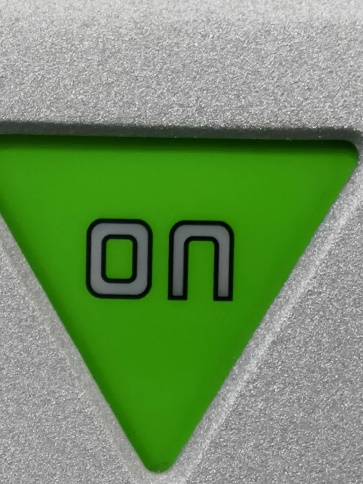 (2) 试剂和耗材摆放位置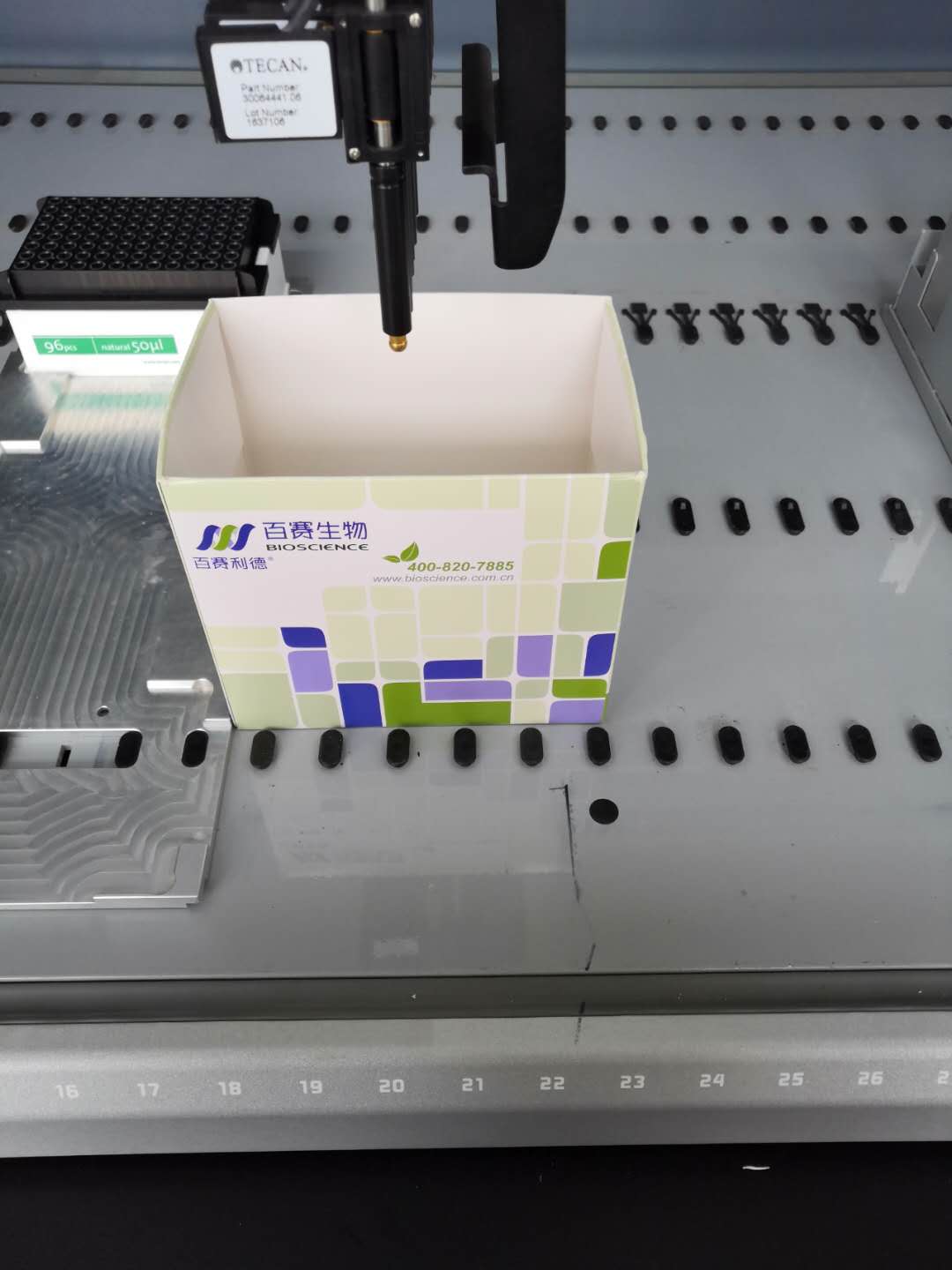 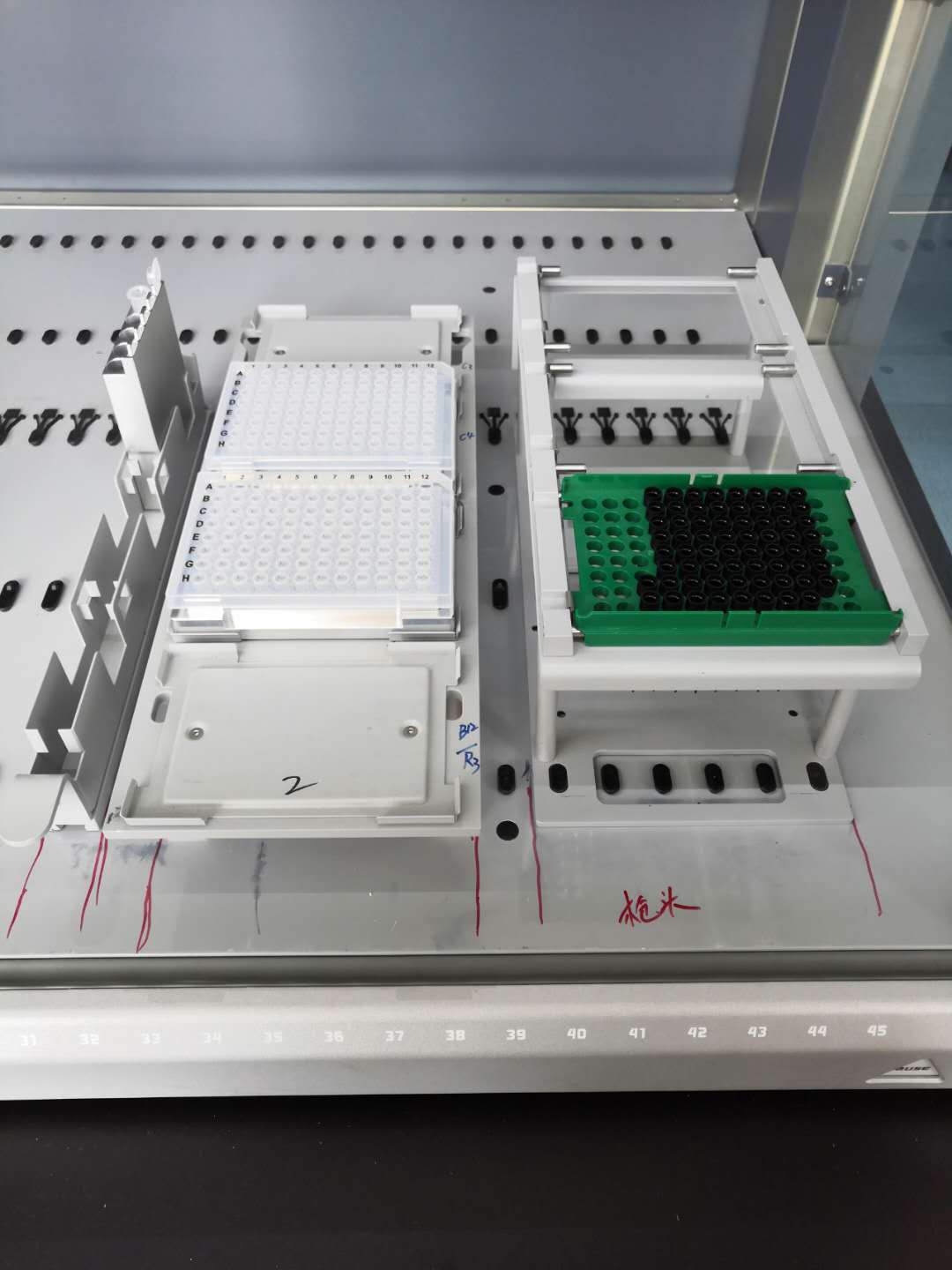 (3) 打开软件。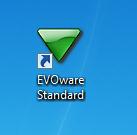 （4）选择程序，点击开始。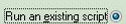 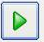 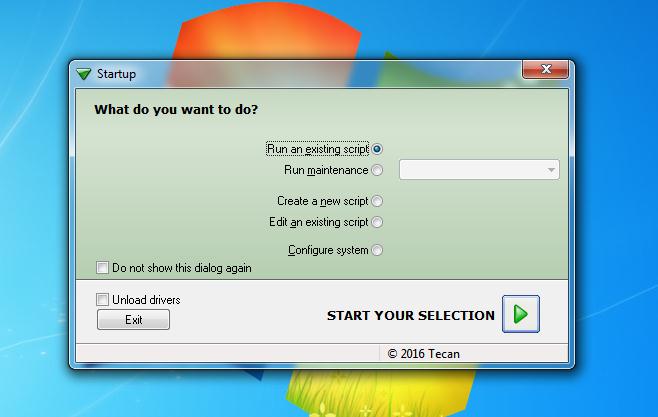 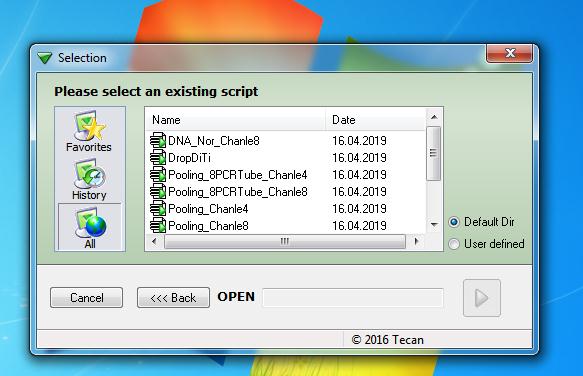 DNA均一化脱枪头混样(12混1)4道混样(12混1) 8道混样(96混1)4道混样(96混1)8道DNA均一化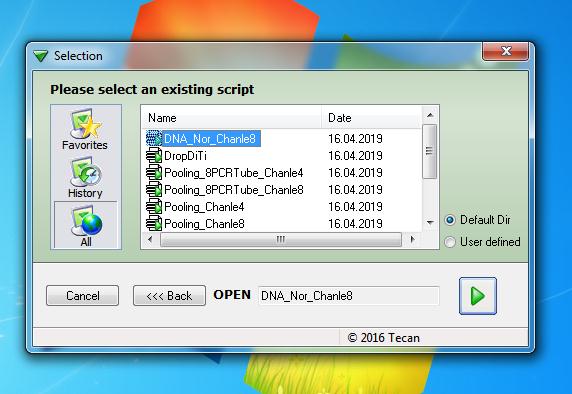    选择板数 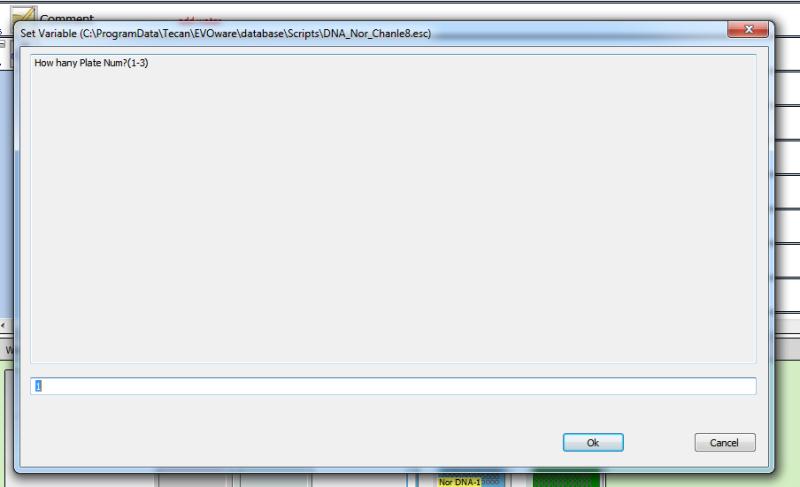  选择体积量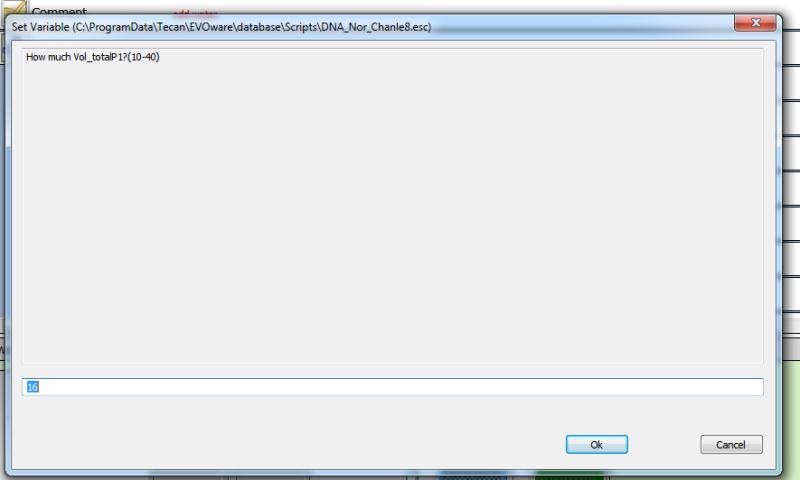 Pooling-混样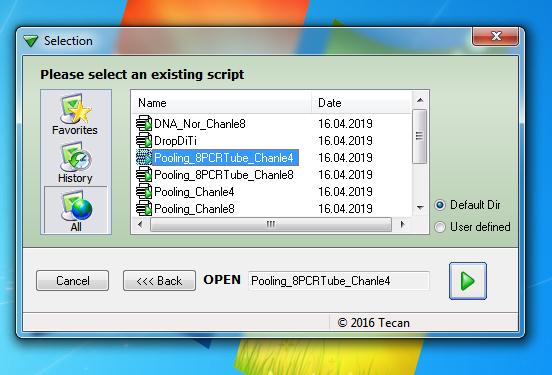 选择需要使用的混样程序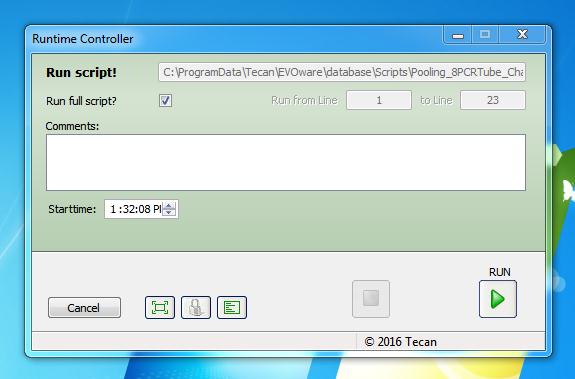                 点击此处即可查看操作界面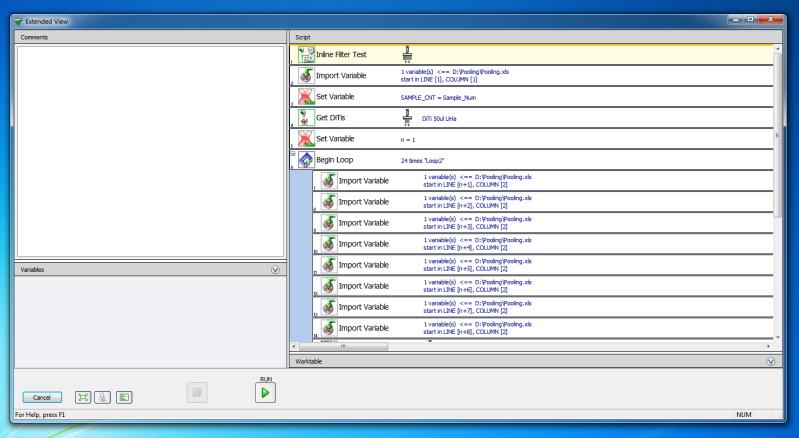 点击Run即可运行。4种Pooling操作方法都可以根据此说明运行。特殊情况1. 枪头取液体积不够或加液槽液体不够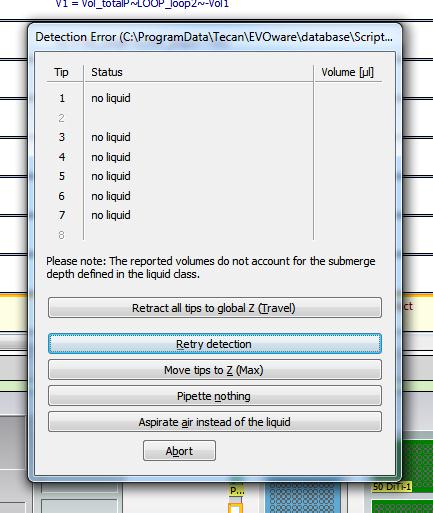 点击此按钮出现下图界面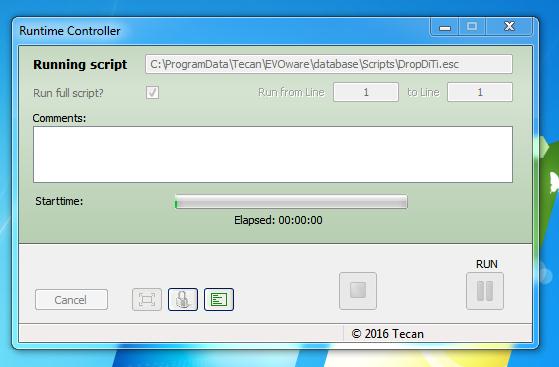 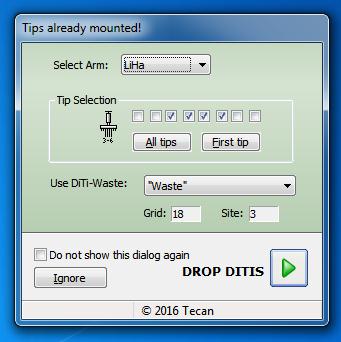 这时可以打开玻璃门往加液槽里添加水（放置试剂和耗材一定要检查清楚）。2.因为枪头感应位置错误，未插上枪头。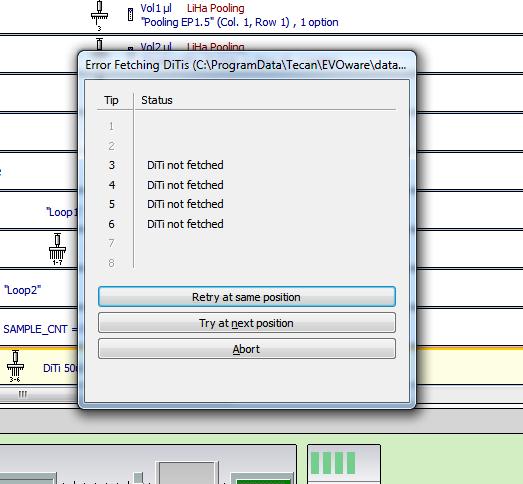 